Ситуационный план. «Обустройство Северо-Базарного месторождения нефти. ВЛ-10кВ».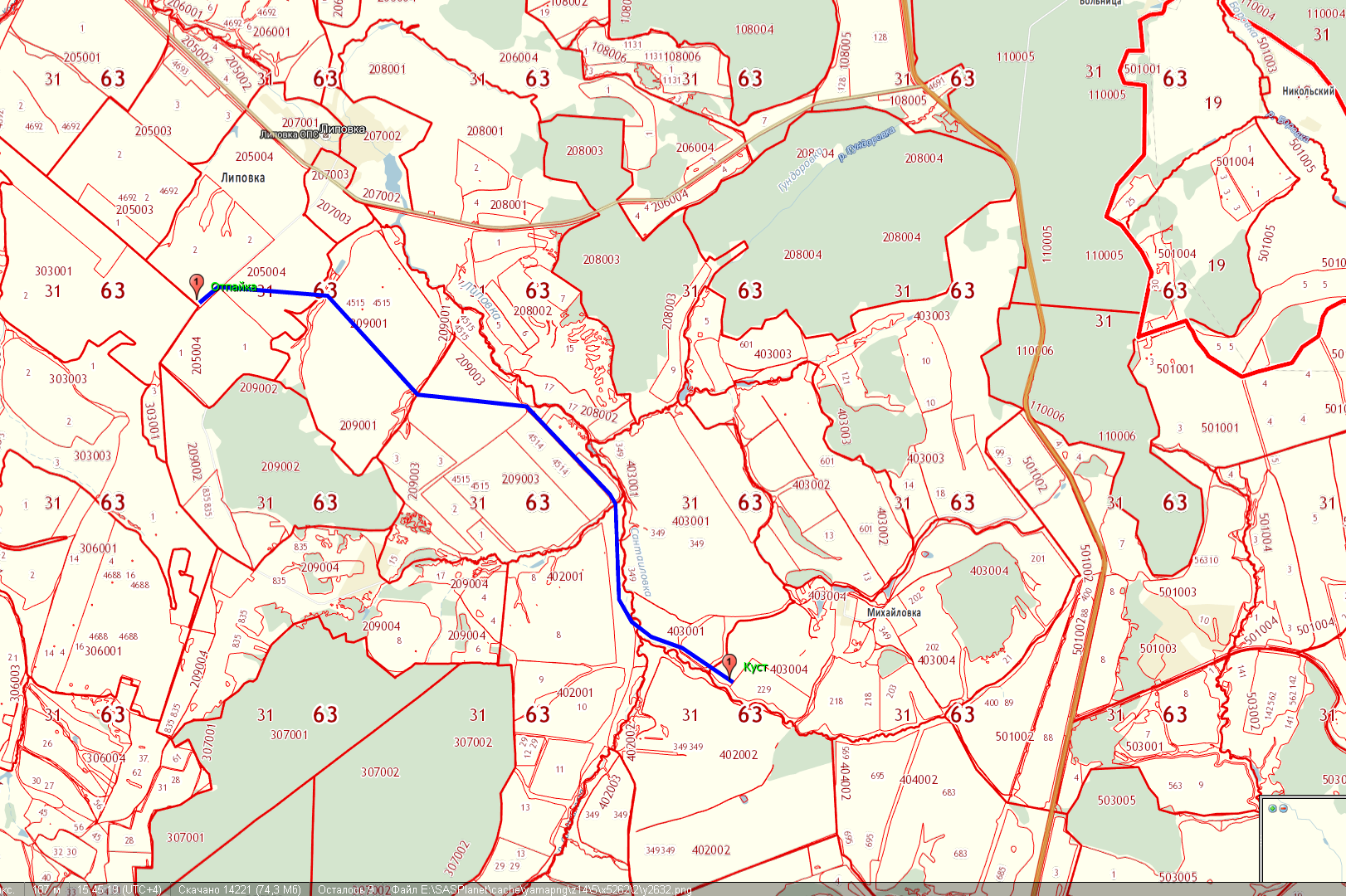 Липовка								     Михайловка